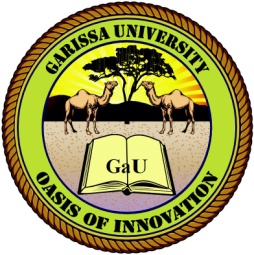 GARISSA UNIVERSITY UNIVERSITY EXAMINATION 2017/2018 ACADEMIC YEAR ONETHIRD SEMESTER EXAMINATIONSCHOOL OF BUSINESS AND ECONOMICS FOR THE DEGREE OF BACHELOR OF BUSINESS MANAGEMENTCOURSE CODE: BBM 112COURSE TITLE: PRINCIPAL OF ACCOUNTINGEXAMINATION DURATION: 3 HOURSDATE: 08/08/18		                               TIME: 09.00-12.00 PMINSTRUCTION TO CANDIDATESThe examination has FIVE (5) questionsQuestion ONE (1) is COMPULSORY Choose any other THREE (3) questions from the remaining FOUR (4) questionsUse sketch diagrams to illustrate your answer whenever necessaryDo not carry mobile phones or any other written materials in examination roomDo not write on this paperThis paper consists of SIX (6) printed pages               	please turn overQUESTION ONE (COMPULSORY)Accounting information is prepared for consumption of various stakeholders. Briefly describe any five users of accounting information in each case specifying their information needs.    [10 marks]Maua Millers is a manufacturer of Wheat products in Mombasa town. The following balances were extracted from their books of account on 31st December 2017. Dr                         CrShs (000)            Shs (000)The following additional information is provided:(i) Accruals at 31 December 2017 were:   Factory power -Sh.1, 600,000                                                                   Rent and rates - Sh. 4,000,000 There was also prepayment of Sh. 800,000 for salesmen’s motor vehicle insurance. (ii) Inventories at 31 December 2017 were valued at cost as follows:                           Raw materials           Sh. 15,200,000                          Work in progress       Sh. 30,400,000                           Finished goods         Sh. 45,600,000 (iii) Depreciation is to be charged on plant and equipment, motor vehicle, furniture and fittings at the rates of 20%, 25% and 10% per annum respectively on cost. (iv) Expenditure on heat and light, and rent and rates is to be apportioned between the factory and office in the ratio of 9:1 and 3:2 respectively. (v) The provision for bad debts is to be made equal to 5% of accounts receivable at 31 Dec 2017.Required:Combined manufacturing and Income statement for the year ended 31st December 2017											         [9 marks]b) Statement of financial position as at that date                                                     [6 marks]QUESTION TWOThe following trial balance was extracted from the books of  Mazuri Ltd.as at 31st December 2017.Mazuri LtdTrial BalanceAs at 31st Dec 2017                                                                  		         Dr.                              CrAdditional informationInventory as at 31st Dec 2017 was valued at shs. 78,000.Provision for doubtful debts is to be increased by shs. 3,000 Rent owing as at 31st Dec 2017 was shs. 9,000 while prepaid rates was shs. 3,000 as at the same date.Outstanding electricity expense was shs. 2,250.Depreciation is to be charged on reducing balance at the rate of 10% for plant and machinery and 20% for motor vehicles.RequiredStatement of comprehensive Income for the year ended 31st Dec 2017                             [9 marks]Statement of Financial Position as at that date                                                                    [6 marks]QUESTION THREEThe balances and transactions affecting the control accounts of Kahin Traders for the month of June 2017 are listed belowRequired:The Sales Ledger control accounts for the month of June 2017			         [8 marks]The Purchases Ledger control accounts for the month of June 2017			         [7 marks]QUESTION FOURHalima operates a beauty shop in Garissa town. Her accounts clerk maintains the business records. During the month of September 2017 she obtained the following bank statement from her bank.                                                                                  Debits                     Credits                  BalanceHer cash book (bank column only) had the following entries on 30th September 2017.Cash book (bank column only)Mary hires you to explain to her the difference in amounts shown by the bank statement and the cash book. You are informed that no errors have been made in either the cash book or the bank statement.Required Adjusted cash book									         [8 marks]Bank reconciliation statement								         [7 marks]QUESTION FIVEDescribe any three types of discounts                                                                                 [6 marks]A trial balance may balance even when there are errors. Briefly describe five errors that may not be revealed by a trial balance not to balance.		                                                         [9 marks]Capital at 1st  Jan 2017171,120Accounts payable86,000Bank and cash balance5,400Accounts receivable92,000Drawings60,000Administration expenses150,360Advertising expenses12,000Factory direct wages60,000Factory Indirect wages24,000Factory power36,000Furniture and fittings18,400Heat and Light16,000Plant and equipment276,800Motor vehicle144,000Plant Hire4,000Provision for bad debts3,200Provision for depreciation on 1st Jan 2017: Furniture and fittings9,200					 : Plant and equipment  138,400					 : Motor vehicles24,000Raw materials purchased228,000Rent and rates20,000Sales829,440Selling and distribution expenses66,400Inventory at cost 1st Jan 2017: Raw materials8,000                                                      Work in progress16,000                                                       Finished goods24,0001,261,3601,261,360Shs.Shs.Capital675,000Inventory (1.1.2017) 52,500Plant and machinery (cost)750,000         Provision for depreciation180,000Motor vehicles (cost)900,000         Provision for depreciation345,000Purchases720,000Sales1,080,000Returns67,50045,000Salaries and wages180,000Discounts16,50027,000Carriage inwards21,000Loan450,000Carriage outwards9,000Postage and telephone18,750Water and electricity14,250Bad debts written off15,750Provision for doubtful debts4,500General expenses24,000Rent and rates27,000Debtors90,000Creditors180,000Bank47,250Cash127,5003,033,7503,033,750ShsBalance on 1st June 2017Debit Balances:   Sales Ledger4,561,500                                 Purchases44,000            Credit Balances: Sales Ledger105,500                                   Purchases Ledger2,245,000     Transaction During June 2017Purchase on credit9,067,500Allowances from suppliers314,500Receipts from customers by cheque13,685,000Sales on credit18,377,500Discount received552,500Payments to creditors by cheque7,706,500Contra Settlements1,523,000Bills of exchange receivable3,253,000Allowances to customers860,000Customers dishonored cheques244,500Cash received from credit customers2,100,500Discount allowed366,000Balance of 30th June 2017Sales Ledger                        (credit)68,000  Purchases Ledger                 (debit)33,500     Balance168,000. CrDeposits232,800400,800. CrDeposits34,900435,700. CrCheque No. 016144,000291,700. CrCheque No. 01727,200264,500. CrDeposits50,000314,500. CrCheque No. 01968,000246,500. CrBank charges1,000245,500. CrCheque No. 02156,800188,700. CrUnpaid cheque85,000103,700. CrDeposits72,000175,700. CrCheque No. 01897,00078,700. CrStanding order- insurance100,00021,300. DrShs.Shs.Balance b/f                                            168,000Cheque No. 016                                     144,000     Deposits                                                 232,800Cheque No. 017                                       27,200Deposits                                                   34,900Cheque No. 018                                       97,000Deposits                                                   72,000Cheque No. 019                                       68,000Deposits                                                   85,700Cheque No. 020                                       52,200               Cheque No. 021                                       56,800Cheque No. 022                                       63,600                               Balance c/d                                              84,600                                                             593,4000                                                               593,400